РЕГИОНАЛЬНАЯ ФЕДЕРАЦИЯ ФУТБОЛА СЕВАСТОПОЛЯwww.rffsev.ru | www.sevfootball.info | rffsev@mail.ru | raport@rffsev.ru | order@rffsev.ruЛИСТ ОТЗАЯВКИ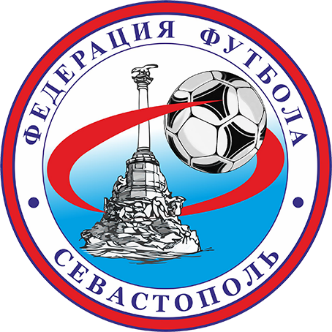 Отзаявлено _______________ футболистов«_______» ____________________ 2024 г._____________ / __________________  /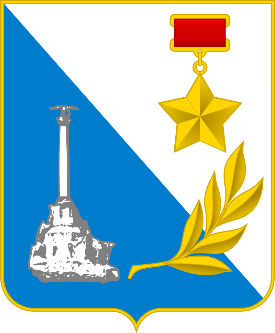 ПЕРВЕНСТВО ГОРОДА СЕВАСТОПОЛЯ ПО ФУТБОЛУ СРЕДИ МАЛЬЧИКОВ ДО 15 ЛЕТ2010-2011ГГ.Р.СЕЗОН – 2024ФУТБОЛЬНЫЙ КЛУБ (КОМАНДА)«»№п/пФамилияИмяОтчествоДатарожденияАмплуа(вр., пол.)№ карточки участникаЗаявленОтзаявлен12345678912345М.П.   Руководитель футбольного клуба (команды)_________________ /________________________            (подпись)                                               Ф.И.О.